2019 MAPP2Health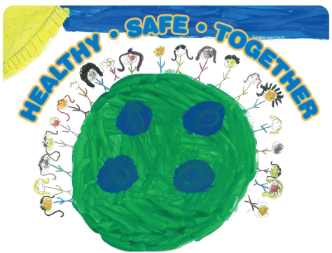 Greene Agencies Coming Together (ACT) Meeting AgendaMonday, January 28, 2019, 10:00 AM–12:00 PMRegion 10 Conference Room, 9963 Spotswood Trail, Stanardsville, VA 22973Our MAPP Vision: Together we support equitable access to resources for a healthy, safe community.Our MAPP Values:10:00 AM	Introductions & Welcome – James Howard10:05 AM	2019 MAPP2Health Overview Recap – Putnam Ivey de Cortez10:15 AM	Unnatural Causes Documentary Clips – Putnam Ivey de Cortez10:30 AM	Unnatural Causes Discussion – MAPP Core Group10:50 AM	Break – All 10:55 AM 	Photovoice Project Selection – Diana Webb & Jackie Martin 11:10 AM Greene County Data Profile – Putnam Ivey de Cortez11:40 Data & Equity Discussion – MAPP Core Group12:00 PM 	AdjournNext meeting: Monday, April 29, 201910:00–11:30 AMRegion 10 Conference Room9963 Spotswood Trail, Stanardsville, VA 22973AccountabilityRespectInclusivityTeamwork